ORDER OF WORSHIP  * Indicates, please stand if able.18th Sunday after Pentecost/Laity Sunday                   October 16, 2022.   9 am.                                                                                                                                                             Liturgist:   Tom EppsWELCOME, PASSING THE PEACE OF CHRIST, & ANNOUNCEMENTS 		  *CALL TO WORSHIP L:  Power and might and majesty belong to God who created and is creating.P: Thanks be to God for God’s mighty wonders.L: Like the image of the powerful wind, and heavens as a garment, God’s majesty is revealed        in all creation.P: We look around us at the wonders and marvel and the infinite variety and beauty      which God has created.L: Who are we, that God should pay attention to us?P: We are God’s beloved children, the stewards whom God has selected to care for the        world. AMEN.*OPENING PRAYER   Lord!  Hear me as I pray that Thou wouldest everywhere bless the closets of Thy believing people. Let Thy wonderful revelation of a Father’s tenderness free all young Christians from every thought of secret prayer as a duty or a burden, and lead them to regard it as the highest privilege of their life, a joy and a blessing. Bring back all who are discouraged, because they cannot find ought to bring Thee in prayer. O give them to understand that they have only to come with their emptiness to Him who has all to give, and delights to do it. Not, what they have to bring the Father, but what the Father waits to give them, be their one thought. Amen.   - Andrew Murray (1828-1917)*OPENING HYMN      	                     Be Thou My Vision                                              #451CHILDREN’S TIME                                                                                          Roxie Hostrawser                                                                                                                                                                                                                                                                                    CHILDREN’S SABBATH                                                                                  Roxie HostrawserCELEBRATION OF MINISTRIES                                                        Youth, Mission Outreach,                                                                                                                        United Women in FaithJOYS AND CONCERNSPRAYER OF CONFESSIONWe can get caught up in selfish pursuits and completely over-look the wonders of your creation, O God. All around us are majestic reminders of the beauty you offer to us. But we are weak and easily trapped into attitudes of indifference or destructive behavior. You have not given this world to us that we should destroy it, but rather that we should cherish it and make sure that all receive from its bounty. Forgive our overwhelming greed and selfishness. Help us to let go of the petty desires for wealth, position, and power, and bring us into a ministry which proclaims your love and justice for all your people. These things we pray in the name of the Master Servant, Jesus Christ, our Lord. AMEN. WORDS OF ASSURANCE God hears the cries of our hearts, sees our actions and knows our attitudes. In the midst of our sinfulness, God reaches out to heal and forgive us. Receive the forgiveness which God has offered to you. Live in God’s love. AMEN.PASTORAL PRAYER                                                                                              Rev. ShonTHE LORD’S PRAYER (In Unison)						                  Our Father, who art in heaven, hallowed be thy name. Thy kingdom come, thy will be done on earth as it is in heaven.  Give us this day our daily bread. And forgive us our trespasses, as we forgive those who trespass against us. And lead us not into temptation, but deliver us from evil. For thine is the kingdom, and the power, and the glory, forever.  Amen.BRINGING OUR GIFTS TO GOD WITH GRATEFUL HEARTSEven as God invites us to bring our needs in prayer. God also invites us to bring our gifts in service to the world. Let us bring our gifts with as much tenacity and courage as we bring our needs and prayers before God.CELEBRATION OF MUSIC MINISTRY                                                             Amanda LangSPECIAL MUSIC                       God Help the Outcasts by Alan Menken                  Amanda Lang*DOXOLOGY  	             “Praise God, from Whom All Blessings Flow”                          #95 *OFFERTORY PRAYER                                                                                              SCRIPTURE                                                                         	                        2 Timothy 1:8-12                                                                       HYMN OF PRAISE                                       Guide My Feet                                            #2208MESSAGE	                                         “A*Maze*Ing Grace”           Lay leader, Tom EppsCLOSING HYMN                                          Here I am Lord                                                #593*BENEDICTION                                                                                                      Rev. ShonSCRIPTURE: 2 Timothy 1:8-12 (New International Version)8 So do not be ashamed of the testimony about our Lord or of me his prisoner. Rather, join with me in suffering for the gospel, by the power of God. 9 He has saved us and called us to a holy life—not because of anything we have done but because of his own purpose and grace. This grace was given us in Christ Jesus before the beginning of time, 10 but it has now been revealed through the appearing of our Savior, Christ Jesus, who has destroyed death and has brought life and immortality to light through the gospel. 11 And of this gospel I was appointed a herald and an apostle and a teacher. 12 That is why I am suffering as I am. Yet this is no cause for shame, because I know whom I have believed, and am convinced that he is able to guard what I have entrusted to him until that day.ANNOUNCEMENTS:PRAYER FAMILIES: Pray for all those who need healing, or have health issues.  Specifically, pray for Ellen Hieb, Sally Burgau, Marlene Taylor, Karen Dolsey, Madyson Schultz, and Edward & Vione Brauner. Also continue to pray for those in Ukraine and other areas of the world where people are suffering.FRESH EXPRESSIONS:  Today at 10:30am, at the Church. All are welcome.DISCIPLESHIP CLASS 201: Oct. 20, Nov. 3, 10, 17, at 5 pm – 6:30pm. Dinner will be served.WEDNESDAY NIGHT CONNECTIONS: UMM will be serving meals.    YOUTH BREAKFAST:  The Youth will serve breakfast today. Come and enjoy food, fellowship and support of our youth.  There will be a free-will offering.TRUNK OR TREAT:  Monday October 31, 5-7pm.  Reserve your vehicle spot by Monday      October 24th by contacting the church office.  Donations of candy or monetary donations    towards candy purchases should be brought to the office.  If interested contact the office or    Suzanne at 715-896-0224 or email suziegoldsmith@hotmail.com.SCRIP CARDS: When you are thinking of ideas for gift giving or personal use, consider Scrip         cards. Stop at the gathering area on Sundays or call Marcia at 715-284-3346 STEWARDSHIP SPOOKTACULAR: Saturday, 22nd, Hudson UMC, Hudson, WI. 9am-3pm.     Contact the office if you are interested.BAKING DISHES:  Several baking dishes/plates have been left in the kitchen.  Those dishes not claimed will be donated to Goodwill.USHERS/GREETERS:   Paul and Robin HoffmanTHIS WEEK AT THE CHURCH:    Sunday:	 Youth Breakfast 		  10:00am      Fresh Expressions  	     10:30am    Wednesday: Children Class 	                4:30pm                                           Wednesday Connections        4:45-6pm      Pre-Confirmation	         5-6pm		 Youth			                  6-7pm      Confirmation Class               7-8pm		 Choir				    6:15pm      Bell Choir                            7:15pm    Thursday:     Discipleship Class 201           5-6:30pmBlack River FallsUnited Methodist Church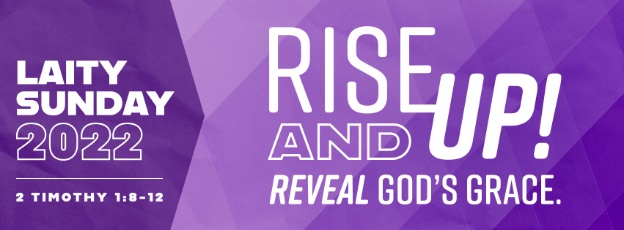 Mission statement:"To make disciples of Jesus Christ for the transformation of the world by proclaimingthe good news of God's grace and by exemplifying Jesus' command to love God andneighbor, thus seeking the fulfillment of God's reign and realm in the world."       PASTOR			  Rev. Inwha Shon	ORGANIST			  Matthew Schluntz                                    MUSIC DIRECTOR                Amanda Lang100 North Fourth Street, Black River Falls, WI. 54615                                                Phone:  715-284-4114    Office Hours: 8 am-4 pm	Website: brfumc.org & Black River Falls United Methodist Church Facebookbrfumc at YouTube